Oddíl moderní gymnastikyTJ Sokol Horní JiřetínVás zve naI. ročník pohárového závodu „JIŘETÍNSKÝ DRÁČEK“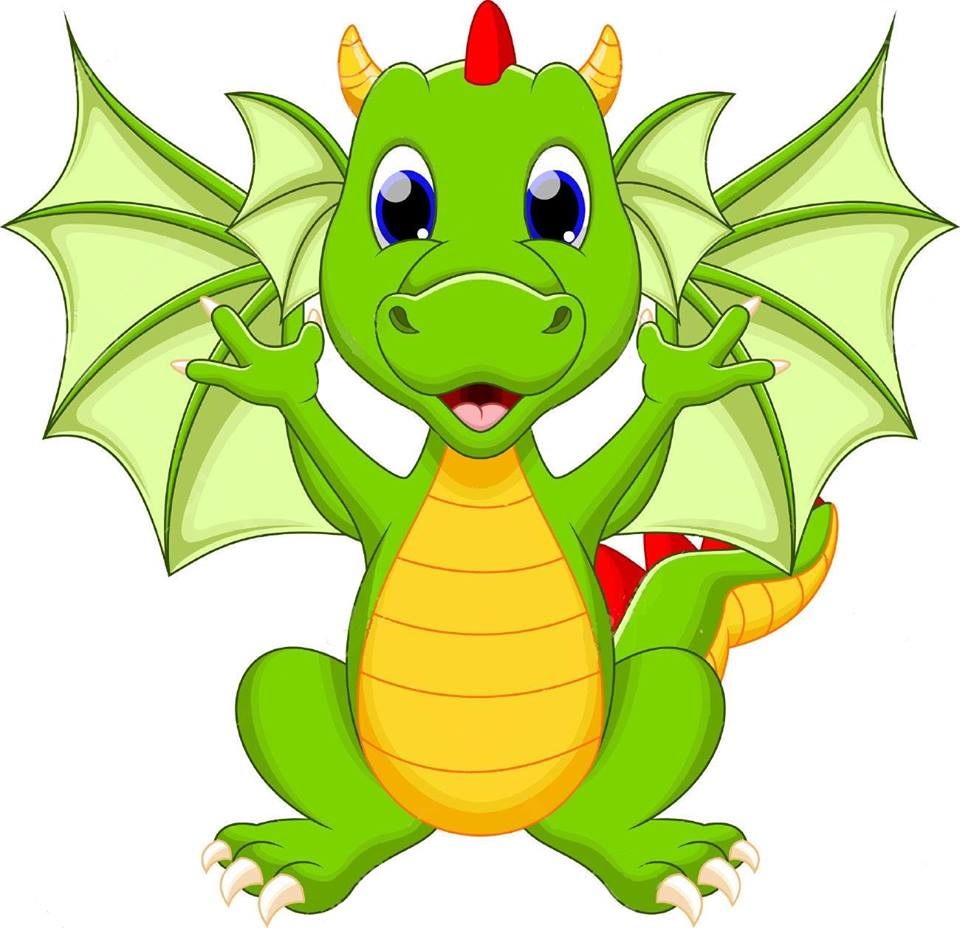 Za podpory měst Horní Jiřetín a MeziboříKategorie závoduVolný programNaděje nejmladší – ročník 2010sestava BNNaděje nejmladší – ročník 2009sestava BNNaděje mladší – ročník 2008sestava BN + sestava s libovolným náčinímNaděje mladší – ročník 2007sestava BN + sestava s libovolným náčiním Kombinovaný programI. kategorie (ročníky 2008 – 2010)volná sestava BNII. kategorie (ročníky 2006 – 2008)volná sestava BNIII. kategorie (ročníky 2004 – 2006)volná sestava s obručíIV. kategorie (ročníky 2001 – 2004)volná sestava se stuhouV. kategorie (ročníky 2001 a starší)2 volné sestavy s libovolným náčiním na volnou hudbuPozn. V případě přihlášení velkého počtu závodnic se budou škrtat jména zezadu.INFORMACEDatum konání:	9. dubna 2017Místo konání:	Sportovní hala na Meziboří			Okružní 223			435 13 MeziboříPřihlášky:		zasílejte do 15. 3. 2017na e-mail:	veronika.horackova.27@seznam.czmobil:	604 224 596přihláška musí obsahovat jméno a příjmení závodnice, rok narození, kategorii a jméno oddíluKaždý zúčastněný oddíl přiveze 1 – 2 proškolené rozhodčí. Jméno a příjmení + třídu uveďte taktéž v přihlášce. Startovné:Volný programNaděje nejmladší – 200,-KčNaděje mladší – 250,- KčKombinovaný program1. – 4. kategorie – 200,-Kč5. kategorie – 250,-KčHudba:Hudební doprovod závodnic zasílejte do 2. 4. 2017 na stejný e-mail, jako přihlášky – veronika.horackova.27@seznam.czLosování:proběhne 31. 3. 2017 v tělocvičně TJ Sokol Horní Jiřetín Ubytování a stravování:pořadatel nezajišťuje ubytovánípro rozhodčí bude po čas závodu připraveno občerstvení a obědpro závodnice bude po čas závodu připraveno malé občerstvení Časový program bude upřesněn dle počtu závodnic. Velice se na Vás těšíme Za oddíl TJ Sokol Horní Jiřetín															Veronika Horáčková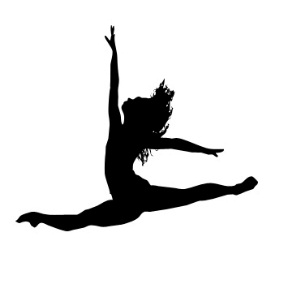 